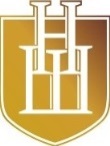 Гор. ПетрозаводскЧастное общеобразовательное учреждениеСредняя общеобразовательная школа«Независимая школа»УТВЕРЖДАЮ______________________________________«17» апреля 2020 г.Отчет о результатах самообследования ЧОУ СОШ «Независимая школа» за 2019Дошкольное отделениеАналитическая часть.Целью проведения самообследования ЧОУ СОШ «Независимая школа» является обеспечение доступности и открытости информации о деятельности дошкольного отделения. Задачи самообследования: получить объективную информацию о состоянии образовательной деятельности в учреждении; выявить положительные и отрицательные тенденции в образовательной деятельности; установить причины возникновения проблем и поиск путей их устранения.В процессе самообследования проводится оценка: системы управления образовательной организацией; образовательной деятельности; содержания и качества образовательной деятельности организации; качества кадрового, учебно-методического, библиотечно-информационного обеспечения, материально-технической базы; функционирования внутренней системы оценки качества образования.Общие сведения об образовательной организацииЦель деятельности дошкольного отделения – осуществление образовательной деятельности по реализации программ дошкольного образования.Предметом деятельности дошкольного отделения является формирование общей культуры, развитие физических, интеллектуальных, нравственных, эстетических и личностных качеств, формирование предпосылок учебной деятельности, сохранение и укрепление здоровья воспитанников.Режим работы дошкольного отделения.Рабочая неделя – пятидневная, с понедельника по пятницу. Длительность пребывания детей в группах – 11 часов. Режим работы групп – с 8.00 до 19.00Система управления организацииРудакова Надежда Георгиевна – генеральный директор ЧОУ СОШ «Независимая школа»Коломейчук Светлана Владимировна – исполнительный директор ЧОУ СОШ «Независимая школа», зам.директора по дошкольному отделению.Оценка образовательной деятельности. Образовательная деятельность в Детском саду организована в соответствии с Федеральным законом от 29.12.2012 № 273-ФЗ «Об образовании в Российской Федерации», ФГОС дошкольного образования, СанПиН 2.4.1.3049-13 «Санитарно-эпидемиологические требования к устройству, содержанию и организации режима работы дошкольных образовательных организаций».Образовательная деятельность ведется на основании утвержденной основной образовательной программы дошкольного образования, которая составлена в соответствии с ФГОС дошкольного образования, с учетом примерной образовательной программы дошкольного образования, санитарно-эпидемиологическими правилами и нормативами, с учетом недельной нагрузки.Общая численность воспитанников, осваивающих образовательную программу дошкольного образования, а также получающих услуги присмотра и ухода в режиме 11- часового рабочего дня составила на 31 декабря 2019 года 42 человека. В дошкольное отделение ЧОУ СОШ «Независимая школа» функционирует 3 группы:Учебный план основной общеобразовательной программы дошкольного образования ДО реализован с учётом пятидневной рабочей недели, 32 учебных рабочих недель.  В 2018-2019  учебном году педагогический коллектив работал над следующими годовыми задачами:1.	Создать условия в ДОУ для организации деятельности по экологическому воспитанию дошкольников в контексте ФГОС ДО.2.	Повысить уровень экологической культуры и информированности педагогов, детей и родителей.3.	Продолжить работу по развитию связной речи детей, а также по использованию различных методов по оздоровлению детей. Все намеченные мероприятия по годовым задачам на 2018-2019 учебный год выполнены в полном объеме.В группах созданы условия для формирования экологической культуры детей, в соответствии возрастным особенностям детей, ФГОС и образовательной программой. Педагоги подобрали и изготовили достаточное количество разнообразие игр, оборудования, пособий. В экологических центрах групповых размещены календари природы. С целью формирования экологического воспитания дошкольников педагоги используют презентации, проводят развлечения экологической направленности. Эффективно используют различные игровые приёмы, наглядный метод и чтение художественной литературы.Экологическое развитие детей осуществляется в НОД, совместной деятельности воспитателя с детьми и самостоятельной деятельности детей, в ходе режимных моментов, во время прогулок, а также в рамках реализации тематических проектов.На занятиях и в свободной деятельности воспитатели играют с детьми в различные подвижные игры природоведческого содержания, в ходе которых, подражая действиям, имитируя звуки, дети закрепляют знания, а получаемая в ходе игры радость способствует углублению интереса к природе. В ходе режимных моментов, а также во второй половине дня проводились дидактические игры, уточняющие представления детей о свойствах и качествах объектов природы, развивающие наблюдательность, внимание, память. В течение дня с детьми проводятся беседы по экологическому воспитанию, ситуативные разговоры.А так же ежедневно на прогулке воспитатели вместе с детьми наблюдают за сезонными изменениями в природе, птицами, растениями. Именно на прогулке дети знакомятся со свойствами песка, земли, глины, снега, льда, воды.Подробный анализ представлен в справке по тематическому контролю «Организация работы по экологическому воспитанию в дошкольном отделении». Экологическое образование дошкольников педагоги рассматривают как процесс непрерывного воспитания и просвещения родителей, направленный на формирование экологической культуры всех членов семьи. Работа с родителями не менее важна и более трудна, чем с детьми. Чтобы повысить уровень экологической культуры и информированности детей и родителей педагоги оформляют наглядную информацию в уголке для родителей и на странице группы ВКонтакте. Наглядная информация меняется систематически в соответствии с планом работы. В работе с родителями по экологическому воспитанию детей и родителей также используются  традиционные формы консультации и беседы. Особое внимание педагоги обращают на совместную деятельность детей и родителей. Проводят выставки совместных рисунков, поделок из бросового материала, фотографий. Привлекают родителей к участию в природоохранных акциях.Подготовка докладов к МО способствовала повышению профессиональной компетенции педагогов. Также в целях повышения экологической культуры и информированности педагогов был проведен брейн-ринг «Повышение экологической компетенции педагогов». Подводя итоги работы можно сделать вывод, что организация воспитательно-образовательного процесса в дошкольном отделении по экологическому воспитанию дошкольников находится на удовлетворительном уровне. Но, несмотря на проделанную работу по созданию условий для организации деятельности по экологическому воспитанию дошкольников и повышению уровня экологической культуры и информированности педагогов, детей и родителей, есть области, требующие доработки.Педагоги продолжали работу по развитию связной речи детей. В течение года с детьми ежедневно проводились:артикуляционная гимнастика («Веселый язычок», «Любопытный язычок»);дыхательная гимнастика;пальчиковые игры и упражнения;в режимных моментах использовался фольклор, художественное слово, стихи, песни.дидактические игры и упражненияТакже проводились игры-драматизации, были пополнены книжные уголки, обогащена предметно-развивающая среда.Также в этом году продолжалась работа по использованию различных методов оздоровления детей. Физкультурно - оздоровительная работа в течение года проводилась в системе: утренняя гимнастика, прогулки на свежем воздухе, пальчиковая гимнастика, физминутки, хождение по массажным коврикам и дорожкам, физические упражнения и подвижные игры. Во всех возрастных группах организованы физкультурные уголки, были проведены консультации для родителей, оформлены уголки по оздоровлению. Совместно с родителями организуются спортивные праздники, досуги. Была проведена консультация  «Организация подвижных игр на улице» и тематический контроль «Организация подвижных игр на прогулке» (см. справку). Проверка показала, что в дошкольном отделении систематически и планомерно организуются и проводятся подвижные игры на прогулке. Особое внимание уделяется прогулке с повышенной двигательной активностью. Педагогам было рекомендовано разнообразить виды подвижных игр, включая игры старинные, фольклорные.В мае 2019 года педагоги детского сада проводили обследование воспитанников подготовительной группы на предмет оценки сформированности предпосылок к учебной деятельности в количестве 10 человек. Задания позволили оценить уровень сформированности предпосылок к учебной деятельности: возможность работать в соответствии с фронтальной инструкцией (удержание алгоритма деятельности), умение самостоятельно действовать по образцу и осуществлять контроль, обладать определенным уровнем работоспособности, а также вовремя остановиться в выполнении того или иного задания и переключиться на выполнение следующего, возможностей распределения и переключения внимания, работоспособности, темпа, целенаправленности деятельности и самоконтроля.Результаты педагогического анализа показывают преобладание детей с высоким и средним уровнями развития при прогрессирующей динамике на конец учебного года, что говорит о результативности образовательной деятельности в Детском саду.Оценка функционирования внутренней системы оценки качества образованияВ Детском саду утверждено положение о внутренней системе оценки качества образования от 01.09.2016. Мониторинг качества образовательной деятельности в 2019 году показал хорошую работу педагогического коллектива по всем показателям.Состояние здоровья и физического развития воспитанников удовлетворительные. 89 процентов детей успешно освоили образовательную программу дошкольного образования в своей возрастной группе. Воспитанники подготовительных групп показали высокие показатели готовности к школьному обучению и 15 процентов выпускников зачислены в школы с углубленным изучением предметов. В течение года воспитанники Детского сада успешно участвовали в конкурсах и мероприятиях различного уровня.В период с 15.10.2019 по 19.10.2019 проводилось анкетирование 89 родителей, получены следующие результаты:− доля получателей услуг, положительно оценивающих доброжелательность и вежливость работников организации, – 81 процент;− доля получателей услуг, удовлетворенных компетентностью работников организации, – 72 процента;− доля получателей услуг, удовлетворенных материально-техническим обеспечением организации, – 65 процентов;− доля получателей услуг, удовлетворенных качеством предоставляемых образовательных услуг, – 84 процента;− доля получателей услуг, которые готовы рекомендовать организацию родственникам и знакомым, – 92 процента.Анкетирование родителей показало высокую степень удовлетворенности качеством предоставляемых услуг. В учебном году проводились социологические опросы с родительской общественностью, со всеми работниками организации. Результаты анкетирования родителей (в этом году опрашивались 56 родителей) показали высокий уровень удовлетворённости родителей качеством предоставляемых услуг ( 78%), удовлетворенность степенью информированности высказали    91%, положительный характер взаимодействия с педагогом отметили   91 % родителей. Выявлены запросы родителей предоставления дополнительных услуг. Полученные данные свидетельствуют о высоком уровне удовлетворенности услугами ДО и качеством работы педагогов. Анкетирование педагогов по результатам работы над годовыми задачами показало высокий результат воспитательно-методической деятельности и системы управления организации. В текущем году проводилась оценка качества образования и через контроль, мониторинг. Отмечено высокое качество осуществляемой образовательной деятельности. Замеченные трудности в профессиональной деятельности педагогов обсуждались в личных беседах.Система оценки качества образования в дошкольном отделении включает в себя: •	Положение о внутренней системе оценки качества, •	Положение о порядке проведении самообследования организации, •	Положение и циклограмма оперативного контроля на учебный год, •	Анкета мониторинга удовлетворенности родителей качеством предоставляемых услуг, •	Форма результатов наблюдений за образовательной деятельностью педагогов с опорой на листы оценивания.•	Диагностика отслеживания результатов освоения образовательной программы (игровая деятельность, коммуникативная деятельность, познавательно – исследовательская деятельность, восприятие художественной литературы и фольклора, самообслуживание и элементарно бытовой труд, конструирование, двигательная деятельность, музыкальная деятельность, физическое воспитание, художественно – эстетическое развитие) (педагоги); •	Приказы о проведении процедур самообследования, определении ответственных за их обеспечение и утверждении отчета о самообследовании, •	Аналитическая справка по результатам анкетирования родителей, выводы по осуществлению деятельности по результатам внутренней оценки качества.Оценка кадрового обеспечения.В дошкольных группах ЧОУ СОШ «Независимая школа» работало 6 педагогов-воспитателей. Из них высшую квалификационную категорию имеет 3 педагога, соответствие занимаемой должности – 3 педагога. Педагоги постоянно повышают свой профессиональный уровень, эффективно участвуют в работе методических объединений, знакомятся с опытом работы своих коллег и других дошкольных учреждений, а также саморазвиваются. Все это в комплексе дает хороший результат в организации педагогической деятельности и улучшении качества образования и воспитания дошкольников.В течение учебного года педагоги дошкольного отделения прошли обучение на вебинарах в учебно-методическом центре «Школа-2100» (Шефер Н.В., Кузнецова Е.В., Лаврова Е.А., Батуревич):Как работать по пособию УМК «Детский сад 2100» ««Моя математика» для детей 4-5 лет (авторы М.В. Корепанова, С.А. Козлова, О.В. Пронина)Пособие «По планете шаг за шагом»: как сформировать первичные представления о малой родине.Окажем уважение хорошим поведением, или о том, как формировать игровые уменияСюжетно-ролевая ритмическая гимнастика как метод интегрированного обучения и воспитания дошкольника»Как формировать элементарные математические представления у дошкольников.Прослушали вебинар «Как составить годовой план работы ДОО на 2019-2020 учебный год) (Рулева Н.П)Педагоги успешно освоили курс онлайн-школы «Фоксфорд» «Особенности работы с дошкольниками на развивающих занятиях в детских садах и центрах: теория и практика» длительностью 72 часа. Посетили городские семинары:«Организация работы с детьми раннего возраста по приобщению к культуре Карелии» (Шефер Н.В.)«Особенности организации образовательной деятельности для детей ясельных групп в условиях реализации ФГОС ДО» (Батуревич Т.А., Волкова Н.Э., Шефер Н.В.)Выступили с докладом на городском мероприятии, проводимом дошкольным отделением совместно с МАУ ДПО ЦРО по теме «Интерактивная доска в ДОУ» (Лаврова Е.А., Рурева Н.П., Шефер Н.В.)Опубликовали свои материалы на интернет сайтах.Воспитанники педагогов Лавровой Е.А и Батуревич Т.А. приняли участие в школьном мероприятии «Голос. Дуэт. Дети – 2019» (Лауреаты II степени) и республиканском мероприятии «Калейдоскоп сказок народов России» (Лауреаты) Оценка учебно-методического и библиотечно-информационного обеспечения В текущем году в дошкольном отделении прошел косметический ремонт групп, были закуплены новые учебные пособия, игрушки и игры для детей. В каждой возрастной группе имеется банк необходимых учебно-методических пособий, рекомендованных для планирования воспитательно-образовательной работы в соответствии с обязательной частью ООП.В 2019 году детский сад пополнил учебно-методический комплект к примерной общеобразовательной программе дошкольного образования «Школа 2100»  в соответствии с ФГОС. Приобрели наглядно-дидактические пособия, рабочие тетради для обучающихся.Оборудование и оснащение методического кабинета достаточно для реализации образовательных программ. В методическом кабинете созданы условия для возможности организации совместной деятельности педагогов. Информационное обеспечение Детского сада включает:− информационно-телекоммуникационное оборудование – в 2019 году установлена интерактивная доска в группе «Сказочное королевство». Теперь все группы дошкольного отделения укомплектованы интерактивными досками.− программное обеспечение – позволяет работать с текстовыми редакторами, интернет - ресурсами, фото-, видеоматериалами, графическими редакторами.В дошкольном отделении учебно-методическое и информационное обеспечение достаточное для организации образовательной деятельности и эффективной реализации образовательных программ.В Детском саду библиотека является составной частью методической службы. Библиотечный фонд располагается в методическом кабинете, кабинетах специалистов, группах детского сада. Библиотечный фонд представлен методической литературой по всем образовательным областям основной общеобразовательной программы, детской художественной литературой, периодическими изданиями, а также другими информационными ресурсами на различных электронных носителях.Оценка материально-технической базыВ Детском саду сформирована материально-техническая база для реализации образовательных программ, жизнеобеспечения и развития детей. В Детском саду оборудованы помещения:− групповые помещения – 5;− методический кабинет – 1;− музыкальный зал – 1;− физкультурный зал – 1;− пищеблок – 1;− медицинский кабинет – 1;При создании предметно-развивающей среды воспитатели учитывают возрастные, индивидуальные особенности детей своей группы. Оборудованы групповые комнаты, включающие игровую, познавательную, обеденную зоны.Материально-техническое состояние детского сада и территории соответствует действующим санитарно-эпидемиологическим требованиям к устройству, содержанию и организации режима работы в дошкольных организациях, правилам пожарной безопасности, требованиям охраны труда.Мероприятия медицинского обслуживания в дошкольном отделении ЧОУ СОШ «Независимая школа»Для сотрудников: проф. медосмотр 1 раз в годсанитарно-гигиеническая учеба 1 раз в 2 года, пищеблок , мл.воспитатели -1 раз в годпрофилактические прививкиДля детей:выделение групп здоровья и физического развитияпроведение антропометрии согласно возраступрофилактика глистных инвазийпроведение диспансеризации и медосмотров детей по согласованию с ГБУЗ ГП №4профилактические прививки согласно национальному календарюпостановка реакции Манту 1 раз в годосмотр детей ,назначения ,рекомендации по мере необходимости.Система рационального питанияежедневное 5 разовое питаниесвежие фрукты ежедневнопитьевой режимвитаминизация третьего блюда вит. «С»Система физического воспитания и оздоровленияежедневная утренняя гимнастикатемпературный режим, проветриванияЛФК по профилактике плоскостопия 2 раза в неделюфизкультурные занятия 2 раза в неделюфизкультминутки ежедневнопрогулки 2 раза в деньфизкультурно-спортивные праздникиРаспределение детей по группам здоровья.I группа – 0 ч.II группа – 42ч.III группа – 0ч.Распределение детей по физкультурным группам.Основная – 38Подготовительная – 4Специальная – 0Освобожден – 0Распределение детей по  заболеваниям.ОРЗ -51 случайГрипп - 0Инфекционные заболевания – 17 случаевТравмы - 0Другие - 3Уровень заболеваемости острыми респираторными заболеваниями сохраняется за счет детей младшего возраста, в период адаптации.Дети, посещающие группу не первый год, болеют значительно реже.В д\о отсутствуют карантины по острым кишечным заболеваниям.II. Результаты анализа показателей деятельности,подлежащей самообследованиюДанные приведены по состоянию на 29.12.2019Анализ показателей указывает на то, что детский сад имеет достаточную инфраструктуру, которая соответствует требованиям СанПиН 2.4.1.3049-13 «Санитарно-эпидемиологические требования к устройству, содержанию и организации режима работы дошкольных образовательных организаций» и позволяет реализовывать образовательные программы в полном объеме в соответствии с ФГОС ДО.Детский сад укомплектован достаточным количеством педагогических и иных работников, которые имеют высокую квалификацию и регулярно проходят повышение квалификации, что обеспечивает результативность образовательной деятельности.Отчет составила зам.директора по дошкольному отделению                                                                        С.В.КоломейчукНаименование образовательной организацииЧастное общеобразовательное учреждение средняя общеобразовательная школа «Независимая школа»РуководительРудакова Надежда ГеоргиевнаАдрес организацииРеспублика Карелия г. Петрозаводск  ул. Пробная 3АТелефон, факс733-034Адрес электронной почтыnezsch@karelia.ruУчредительООО «Сталкер»Дата создания1993ЛицензияОт 06.02.2015 №2396 серия 10Л01№0006960№НаименованиеВозрастной состав детейСреднесписочный состав1I младшая «Сказочное королевство» 2-392Разновозрастная II младшая группа и средняя «Лукоморье»3-4-5153Разновозрастная старшая группа и подготовительная группа «Путешественники» 5-6-718ПоказателиЕдиница измеренияКоличествоОбразовательная деятельностьОбразовательная деятельностьОбразовательная деятельностьОбщее количество воспитанников, которые обучаются по программе дошкольного образованияв том числе обучающиеся:человек42в режиме полного дня (8–12 часов)человек42в режиме кратковременного пребывания (3–5 часов)человек0в семейной дошкольной группечеловек0по форме семейного образования с психолого-педагогическим сопровождением, которое организует детский садчеловек0Общее количество воспитанников в возрасте до трех летчеловек5Общее количество воспитанников в возрасте от трех до восьми летчеловек37Количество (удельный вес) детей от общей численности воспитанников, которые получают услуги присмотра и ухода, в том числе в группах: человек (процент)8–12-часового пребываниячеловек (процент)4212–14-часового пребываниячеловек (процент)0круглосуточного пребываниячеловек (процент)0Численность (удельный вес) воспитанников с ОВЗ от общей численности воспитанников, которые получают услуги:человек (процент)по коррекции недостатков физического, психического развитиячеловек (процент)0обучению по образовательной программе дошкольного образованиячеловек (процент)42присмотру и уходучеловек (процент)0Средний показатель пропущенных по болезни дней на одного воспитанникаденьОбщая численность педработников, в том числе количество педработников:человекс высшим образованиемчеловек6высшим образованием педагогической направленности (профиля)человек6средним профессиональным образованиемчеловек0средним профессиональным образованием педагогической направленности (профиля)человек0Количество (удельный вес численности) педагогических работников, которым по результатам аттестации присвоена квалификационная категория, в общей численности педагогических работников, в том числе:человек (процент)с высшейчеловек (процент)3первойчеловек (процент)0Количество (удельный вес численности) педагогических работников в общей численности педагогических работников, педагогический стаж работы которых составляет:человек (процент)до 5 летчеловек (процент)117%больше 30 летчеловек (процент)583%Количество (удельный вес численности) педагогических работников в общей численности педагогических работников в возрасте:человек (процент)до 30 летчеловек (процент)0от 55 летчеловек (процент)117%Численность (удельный вес) педагогических и административно-хозяйственных работников, которые за последние 5 лет прошли повышение квалификации или профессиональную переподготовку, от общей численности таких работниковчеловек (процент)6100%Численность (удельный вес) педагогических и административно-хозяйственных работников, которые прошли повышение квалификации по применению в образовательном процессе ФГОС, от общей численности таких работниковчеловек (процент)6100%Соотношение «педагогический работник/воспитанник»человек/человек1 человек/4 человекаНаличие в детском саду:да/нетмузыкального руководителяда/нетдаинструктора по физической культуреда/нетдаучителя-логопедада/нетнетлогопедада/нетдаучителя-дефектологада/нетнетпедагога-психологада/нетнетИнфраструктураИнфраструктураИнфраструктураОбщая площадь помещений, в которых осуществляется образовательная деятельность, в расчете на одного воспитанникакв. м5,7Площадь помещений для дополнительных видов деятельности воспитанниковкв. м216 Наличие в детском саду:да/нетфизкультурного залада/нетдамузыкального залада/нетдапрогулочных площадок, которые оснащены так, чтобы обеспечить потребность воспитанников в физической активности и игровой деятельности на улицеда/нетда